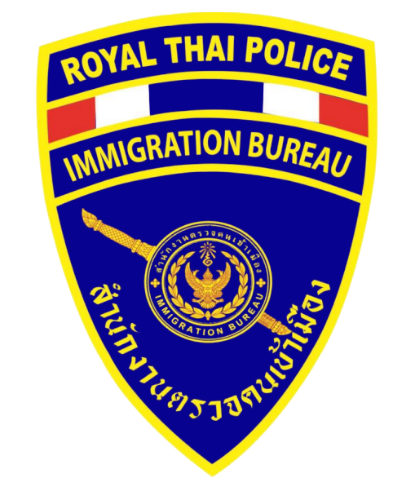 สารบัญรายการ	หน้า- ประกาศ ตรวจคนเข้าเมืองจังหวัดเลย กองบังคับการตรวจคนเข้าเมือง 4                             1  -  6 เรื่อง มาตรการการจัดการทรัพย์สินของราชการและของบริจาค- แนวทางการจัดการทรัพย์สินของราชการและของบริจาค                                                7  -  14 - ขั้นตอนการปฏิบัติ ในการรับบริจาค                                                                        15 – 22- ปัจจัยที่ทำให้ประสบความสำเร็จ (Key Success Factor) ในการดูรักษา ครุภัณฑ์                  23   ของตรวจคนเข้าเมืองจังหวัดเลย - มาตรการในการปิด-เปิดสถานที่เก็บอาวุธปืนและกระสุนปืนคงคลังของทางราชการ	24 - 25ประกาศ ตรวจคนเข้าเมืองจังหวัดเลย กองบังคับการตรวจคนเข้าเมือง 4เรื่อง มาตรการการจัดการทรัพย์สินของราชการและของบริจาค.................................................. 		ด้วยตรวจคนเข้าเมืองจังหวัดเลย กองบังคับการตรวจคนเข้าเมือง 4 มีความมุ่งมั่นในการบริหารและจัดการทรัพย์สินของทางราชการและของบริจาค เพื่อให้มีการจัดเก็บ การเบิก-จ่าย นำไปใช้ใน การปฏิบัติงานของเจ้าหน้าที่ตำรวจ เป็นไปอย่างโปร่งใส มีประสิทธิภาพ คุ้มค่า และเกิดประโยชน์สูงสุดในเชิงภารกิจของสำนักงานตำรวจแห่งชาติ		ในการนี้ จึงได้กำหนดจัดทำมาตรการจัดการทรัพย์สินของทางราชการ ของบริจาค เพื่อเป็นแนวทางปฏิบัติในการจัดการทรัพย์สินของทางราชการและของบริจาคสำหรับให้เจ้าหน้าที่ตำรวจถือปฏิบัติโดยทั่วกัน		ข้อ 1 ประกาศฉบับนี้			“สถานีตำรวจ” หมายความว่า ตรวจคนเข้าเมืองจังหวัดเลย 			“ทรัพย์สินของราชการ” หมายความว่า พัสดุ ที่อยู่ในความครอบครองดูแลของส่วนราชการหรือหน่วยงานนั้น ๆ และต้องมีการบริหารพัสดุ ตามมาตรา 113 ของพระราชบัญญัติการจัดซื้อจัดจ้างและการบริหารพัสดุภาครัฐ พ.ศ. 2560			“พัสดุ” หมายความว่า วัสดุ ครุภัณฑ์ของตรวจคนเข้าเมืองจังหวัดเลย ที่มีไว้เพื่อใช้ร่วมกันเพื่อประโยชน์ของทางราชการ			“วัสดุ” หมายความว่า สิ่งของที่มีลักษณะโดยสภาพไม่คงทนถาวรหรือตามปกติมีอายุการใช้งานไม่นาน สิ้นเปลือง หมดไป หรือเปลี่ยนสภาพในระยะเวลาอันสั้น			“ครุภัณฑ์” หมายความว่า สิ่งของที่มีลักษณะโดยสภาพคงทนถาวรหรือตามปกติมีอายุการใช้งานไม่สิ้นเปลืองหมดไป หรือเปลี่ยนสภาพไปในระยะเวลาอันสั้น ได้แก่ ที่ดินและสิ่งก่อสร้าง,ครุภัณฑ์สำนักงาน, ครุภัณฑ์ยานพาหนะและขนส่ง, ครุภัณฑ์ไฟฟ้าและวิทยุ, ครุภัณฑ์โฆษณาและเผยแพร่, ครุภัณฑ์การเกษตร, ครุภัณฑ์งานบ้านงานครัว, ครุภัณฑ์คอมพิวเตอร์, ครุภัณฑ์วิทยาศาสตร์และการแพทย์, ครุภัณฑ์ก่อสร้าง, ครุภัณฑ์การศึกษา, ครุภัณฑ์โรงงาน, ครุภัณฑ์สำรวจ, ครุภัณฑ์กีฬา, ครุภัณฑ์สนาม, ครุภัณฑ์ดนตรีและนาฎศิลป์,ครุภัณฑ์อาวุธ, สินทรัพย์ไม่มีตัวตน เช่น Software เป็นต้น			“ยุทธภัณฑ์” หมายความว่า อาวุธปืน เครื่องกระสุนปืน รวมถึงศาสตราภัณฑ์ เครื่องอุปกรณ์ของอาวุธ หรือเครื่องมือ เครื่องใช้ว วัตถุ สิ่งของ ที่เกี่ยวข้องที่ใช้ในราชการของ ตรวจคนเข้าเมืองจังหวัดเลย-2-			“คลังอาวุธ” หมายถึง สถานที่เก็บรักษาอาวุธปืน และเครื่องกระสุนปืนของตรวจคนเข้าเมืองจังหวัดเลย			“รถยนต์ของทางราชการ” หมายความว่า รถยนต์และรถจักรยานยนต์ที่ได้รับการจัดสรรจากสำนักงานตำรวจแห่งชาติ เพื่อใช้ในการปฏิบัติราชการ และให้ความหมายรวมถึงรถยนต์เช่า ที่สำนักงานตำรวจแห่งชาติจัดสรรให้ใช้ในราชการ รถยนต์ รวมทั้งรถยนต์และจักรยานยนต์ที่บุคคลหรือนิติบุคคลมอบให้มาเพื่อวัตถุประสงค์การกุศลและ/หรือเพื่อสงเคราะห์เหตุอย่างใดอย่างหนึ่ง			“ของบริจาค” หมายความว่า เงินหรือพัสดุที่มีผู้มอบให้แก่ ตรวจคนเข้าเมืองจังหวัดเลย เพื่อใช้ในกิจการของตรวจคนเข้าเมืองจังหวัดเลย โดยระบุวัตถุประสงค์ไว้ชัดเจน			“ผู้ยืม” หมายความว่า ข้าราชการตำรวจในสังกัดตรวจคนเข้าเมืองจังหวัดเลย			“ผู้ให้ยืม” หมายความว่า ผู้มีอำนาจอนุมัติให้ยืม			“ผู้มีอำนาจอนุมัติให้ยืม” หมายความว่า ผู้กำกับการตรวจคนเข้าเมืองจังหวัดเลยหรือหัวหน้างานพัสดุ หรือเจ้าหน้าที่อื่นที่หัวหน้าสถานีผุ้ให้ยืมมอบหมาย			“หัวหน้าหน่วยพัสดุ” หมายความว่า ผู้กำกับการตรวจคนเข้าเมืองจังหวัดเลย มีหน้าที่เกี่ยวการควบคุมพัสดุ หรือข้าราชการตำรวจซึ่งผู้กำกับการตรวจคนเข้าเมืองจังหวัดเลย แต่งตั้งให้เป็นหัวหน้าพัสดุมีหน้าที่ควบคุมและสั่งจ่ายพัสดุตามระเบียบสำนักนายกรัฐมนตรีว่าด้วยการพัสดุ พ.ศ. 2535 และที่แก้ไขเพิ่มเติมข้อ 153 วรรคสาม			“เจ้าหน้าที่พัสดุ” หมายถึง เจ้าหน้าที่ซึ่งดำรงตำแหน่งที่มีหน้าที่เกี่ยวกับการพัสดุ หรือผู้ได้รับแต่งตั้ง จากผู้กำกับการตรวจคนเข้าเมืองจังหวัดเลย ให้มีหน้าที่ปฏิบัติงานเกี่ยวกับงานพัสดุ			“การควบคุม” หมายถึง การลงบัญชีวัสดุหรือทะเบียนคุมทรัพย์สิน การเก็บรักษาพัสดุ การเบิกพัสดุ การจ่ายพัสดุ การลงบัญชีหรือทะเบียนพัสดุ หมายถึงการบันทึกรายละเอียดการรับหรือจ่ายในบัญชีหรือทะเบียนโดยจำแนกแต่ละประเภท/ชนิด แต่ละรายการของพัสดุ			“การเก็บรักษาพัสดุ” หมายถึง การจัดเก็บรักษาพัสดุให้ปลอดภัย เป็นระเบียบเรียบร้อยถูกต้อง ครบถัวน ตรงตามบัญชีหรือทะเบียน			“การเบิกพัสดุ” หมายถึง การที่หน่วยงานต้องการใช้พัสดุแจ้งความประสงค์ขอเบิกพัสดุเพื่อใช้ในราชการต่อหัวหน้าหน่วยพัสดุ 			“การจ่ายพัสดุ” หมายถึง การที่หัวหน้าหน่วยพัสดุอนุมัติจ่ายพัสดุให้แก่หน่วยงานที่แจ้งความประสงค์ขอเบิกพัสดุ			“การซ่อมบำรุง” หมายถึงการกระทำใด ๆ ที่มุ่งหมายจะรักษาสิ่งของอุปกรณ์ ให้อยู่ในสภาพใช้การได้ หรือจะทำให้สิ่งอุปกรณ์ดังกล่าวที่ชำรุดให้กลับคืนสภาพใช้การได้-3-			“การจำหน่าย” หมายถึง การตัดยอดสิ่งอุปกรณ์ ออกจากความรับผิดชอบ เนื่องจากสูญไปใช้หมดไป ชำรุดเสียหายจนไม่สามารถซ่อมคืนสภาพได้อย่างคุ้มค่า เสื่อมสภาพ จนใช้งานไม่ได้ หรือสุญหาย เกินความต้องการหรือเป็นของล้าสมัย ไม่ใช้ในราชการต่อไป			“การจำหน่ายเป็นสูญ” หมายถึง การจำหน่ายในกรณีที่สิ่งอุปกรณ์สูญไปโดยไม่ปรากฏตัวผู้รับผิดชอบ หรือมีตัวผู้รับผิดชอบแต่ไม่สามารถชดใช้ตามระเบียบกระทรวงการคลังว่าด้วย ความรับผิดทางแพ่งของเจ้าหน้าที่ส่วนราชการได้ หรือมีสิ่งอุปกรณ์อยู่ แต่สามารถขาย แลกเปลี่ยน โอน แปรสภาพ หรือทำลายได้ ในกรณีที่ไม่สามารถนำซากสิ่งอุปกรณ์กลับมาได้สิ่งอุปกรณ์นั้นสูญไปไม่มีซากเหลืออยู่ให้เห็น และในกรณีที่ผู้รับผิดชอบ ชดใช้ถึงแก่กรรม เนื่องจากปฏิบัติราชการสนามคราวนั้น ให้ถือว่าหาผู้รับผิดชอบชดใช้ไม่ได้			“การรับ” หมายถึง การดำเนินกรรมวิธีเพื่อเข้าครอบครองสิ่งอุปกรณ์ที่ได้มาจากการจัดหา			“การตรวจรับพัสดุประจำปี” หมายถึง การตรวจสอบการรับ - จ่ายพัสดุ งวดตั้งแต่วันที่ 1 ตุลาคมของปีก่อนจนถึงวันที่ 30 กันยายนของปีปัจจุบันและการตรวจนับพัสดุคงเหลือ ณ วันที่ 30		ข้อ 2 นอกเหนือจากการยืมวัสดุตามระเบียบกระทรวงการคลังว่าด้วยการจัดซื้อจัดจ้างและการบริหารพัสดุภาครัฐ พ.ศ. 2560 ให้บุคลากรในตรวจคนเข้าเมืองจังหวัดเลย ถือปฏิบัติ ดังนี้การยืมพัสดุหรือนำพัสดุไปใช้ในกิจการใด ๆ ต้องเป็นไปเพื่อประโยชน์ของทางราชการโดยผู้ยืมต้องคำนึงถึงความมีประสิทธิภาพความคุ้มค่าและเกิดประโยชน์สูงสุดในเชิงภารกิจของรัฐประกอบการให้ยืมด้วยผู้ให้ยืมต้องจัดให้ผู้ยืมทำหลักฐานการยืมเป็นลายลักษณ์อักษร ตามแบบฟอร์มที่กรมบัญชีกลาง หรือสำนักงานตำรวจแห่งชาติกำหนดทุกครั้งผุ้ให้ยืมต้องกำหนดระยะเวลาส่งคืนพัสดุโดยปกติพึงกำหนดให้สอดคล้องกับเหตุผลความจำเป็นในการใช้พัสดุที่ยืมนั้น ทั้งนี้ระยะเวลาการยืมสูงสุดสำรหับการยืมแต่ละคราวไม่ควรเงิน 1 เดือน นับจากวันที่ยืมหรือระยะเวลาที่สำนักงานตำรวจแห่งชาติกำหนด แต่หากมีความจำเป็นอาจขอขยายระยะเวลาการยืมต่อไปได้โดยดำเนินการให้มีหลักฐานการยืมที่ครอบคลุมระยะเวลายืมที่ขยายออกไป โดยนำข้อ 2 มาใช้โดยอนุโลมกรณีที่ยืมเกิดชำรุดเสียหายหรือใช้การไม่ได้ หรือสูญหายไป ให้ผู้ยืมจัดการแก้ไขซ่อมแซมให้คงสภาพเดิมโดยเสียค่าใช้จ่ายของตนเอง หรือชดใช้เป็นพัสดุประเภท ชนิด ชนาด ลักษณะและคุณภาพอย่างเดียวกัน หรือชดใช้เป็นเงินตามราคาที่เป็นอยู่ในขณะยืมเมื่อครบกำหนดยืมหากผู้ยืมยังไม่ส่งคืนพัสดุที่ยืมไปให้ผู้ให้ยืมหรือเจ้าหน้าที่ที่ได้รับมอบหมายจากผู้ให้ยืมติดตามทวงพัสดุที่ให้ยืมไปคืนภายใน 5 วัน นับแต่วันครบกำหนดข้อ 3 แนวทางการใช้รถยนต์ของทางราชการ ผู้ยืมขอใช้รถยนต์ของทางราชการ ดำเนินการเขียนแบบฟอร์มขออนุญาตใช้รถยนต์ของทางราชการเป็นลายลักษณ์อักษร เสนอผ่านเจ้าหน้าที่พัสดุ-4-เจ้าหน้าที่พัดสุ ตรวจสอบเอกสาร และเสนอผู้กำกับการตรวจคนเข้าเมืองจังหวัดเลยเพื่อพิจารณาอนุญาต/ไม่อนุญาตเมื่อได้รับอนุญาตให้ยืมแล้ว ให้เจ้าหน้าที่พัสดุดำเนินการเบิกจ่ายรถยนต์ของทางราชการ ให้กับผู้ขอยืม ตามระเบียบที่เกี่ยวข้องผู้ยืมต้องใช้รถยนต์ของทางราชการ ในการปฏิบัติราชการ ตามระเบียบที่สำนักงานตำรวจแห่งชาติกำหนดโดยเคร่งครัดเมื่อเสร็จสิ้นจากการปฏิบัติหน้าที่ราชการ ผู้ยืมต้องนำรถยนต์ของทางราชการ มาเก็บรักษาไว้ในสถานที่ที่กำหนดผู้ยืมต้องหมั่นทำความสะอาด และซ่อมบำรุงรักษารถยนต์ของทางราชการอย่างสม่ำเสมอ เพื่อให้รถยนต์ของทางราชการ มีอายุการใช้งานได้ยาวนานและอยู่ในสภาพเรียบร้อยสมบูรณ์ สามารถใช้การได้อย่างมีประสิทธิภาพผู้ยืมรถยนต์ของทางราชการ ต้องรับผิดชอบ ในกรณีที่รถยนต์ของทางราชการ สูญหายเพราะความประมาทเลินเล่อของผู้ยืม หรืออนุญาตให้ผู้อื่นใช้ไปนอกเหนือราชการปกติ ผู้ยืมต้องรับผิดชดใช้ค่าสินไหมทดแทนความสูญหาย แม้ด้วยเหตุสุดวิสัย ถ้าเสียหายเกิดขึ้นเพราะความผิดของบุคคลภายนอก ผู้ยืมต้องเป็นผู้เรียกร้องค่าสินไหมทดแทน จากบุคคลภายนอกในนามสำนักงานตำรวจแห่งชาติ แต่ถ้าความเสียหายเกิดขึ้นเพราะความผิดของผู้ขับชี่ซึ่งมิใช่ผู้ยืม ผู้ยืมต้องรับผิดชอบในการซ่อมแซมให้คงสภาพดีตามเติมให้นำระเบียบความรับผิดชอบของข้าราชการในทางแพ่ง มติคณะรัฐมนตรีที่เกี่ยวข้องกับกรณีดังกล่าวมาใช้บังคับตามประกาศนี้ด้วยเมื่อผู้ยืมหมดความจำเป็นในการใช้รถยนต์ของทางราชการ หรือโยกย้ายไปดำรงตำแหน่งที่อื่น ให้ผู้ยืมนำรถยนต์ของทางราชการส่งมอบให้เจ้าหน้าที่พัดสุ เพื่อดำเนินการจัดสรรให้กับข้าราชการตำรวจที่ย้ายมาดำรงตำแหน่งแทนเพื่อยืมไปใช้ในราชการตามระเบียบต่อไปข้อ 4 แนวทางการใช้อาวุธปืนของทางราชการผู้ยืมอาวุธปืนและเครื่องกระสุนปืนของทางราชการ ดำเนินการเขียนแบบฟอร์มขอเบิก - จ่าย อาวุธปืนและเครื่องกระสุนปืนของทางราชการ เสนอผ่านเจ้าหน้าที่พัสดุเจ้าหน้าที่พัสดุ ตรวจสอบเอกสาร และเสอนผู้กำกับการตรวจคนเข้าเมืองจังหวัดเลยเพื่อพิจารณาอนุญาต/ไม่อนุญาตเมื่อได้รับอนุญาตให้ยืมแล้ว ให้เจ้าหน้าที่พัสดุดำเนินการเบิกจ่ายอาวุธปืนและเครื่องกระสุนปืนของทางราชการ ให้กับผู้ขอยืมตามระเบียบที่เกี่ยวข้องผู้ยืมต้องใช้อาวุธปืนและเครื่องกระสุนปืนของทางราชการ ในการปฏิบัติราชการ ตามระเบียบที่สำนักงานตำรวจแห่งชาติกำหนดโดยเคร่งครัดเมื่อเสร็จสิ้นจากการปฏิบัติหน้าที่ราชการ ผู้ยืมต้องนำอาวุธปืนและเครื่องกระสุนปืนของทางราชการ มาเก็บรักษาไว้ตามระเบียบที่กำหนด-5-ผู้ยืมต้องหมั่นทำความสะอาด และซ่อมบำรุงรักษาอาวุธปืนของทางราชการ อย่างสม่ำเสมอ เพื่อให้อาวุธปืนของทางราชการ มีอายุการใช้งานได้ยาวนานและอยู่ในสภาพเรียบร้อยสมบูรณ์ สามารถใช้การได้อย่างมีประสิทธิภาพเมื่อผู้ยืมหมดความจำเป็นในการใช้อาวุธปืนและเครื่องกระสุนปืนของทางราชการ หรือโยกย้ายไปดำรงตำแหน่งที่อื่น ให้ผู้ยืมนำอาวุธปืนและเครื่องกระสุนปืนของทางราชการส่งมอบให้กับเจ้าหน้าที่พัสดุเพื่อดำเนินการจัดสรรให้กับข้าราชการตำรวจ ที่ย้ายมาดำรงตำแหน่งแทนเพื่อยืมไปใช้ในราชการตามระเบียบต่อไปให้เจ้าหน้าที่พัสดุ ดำเนินการเกี่ยวกับการเก็บรักษาอาวุธปืนและเครื่องกระสุนปืน ตามมาตรการในการปิด-เปิด สถานที่เก็บอาวุธปืนและกระสุนปืนคงคลังของทางราชการ ของตรวจคนเข้าเมืองจังหวัดเลย โดยเคร่งครัดข้อ 5 แนวทางการใช้ของบริจาคให้เจ้าหน้าที่พัสดุ ดำเนินการรับบริจาคตามอำนาจหน้าที่ที่สำนักงานตำรวจแห่งชาติกำหนดไว้ในคำสั่งสำนักงานตำรวจแห่งชาติที่ 669/2551 ลง 30 กันยายน 2551 เรื่องกำหนดลักษณะและการมอบอำนาจหน้าที่การรับผิดชอบในกรณีที่การบริจาคหรือสิ่งของที่มีมูลค่าเกินกว่าหรือเงินแจ้งให้กองพลาธิการเพื่อเสนอสำนักงานตำรวจแห่งชาติ ขออนุมัติรับและลงนามออกใบอนุโมทนาการบริจาคเมื่อสำนักงานตำรวจแห่งชาติ ได้อนุมัติรับบริจาคแล้ว ให้ผู้กำกับการตรวจคนเข้าเมืองจังหวัดเลย จัดทำบัญชีคุมพัสดุตามระเบียบที่เกี่ยวข้องการใช้ทรัพย์สินที่ได้จากการบริจาค ให้ปฏิบัติตามการใช้ทรัพย์สินของทางราชการโดยเคร่งครัดข้อ 6 นอกจากการตรวจสอบพัสดุประจำปี ตามระเบียบกระทรวงการคลังว่าด้วยการจัดซื้อจัดจ้างและการบริหารพัสดุภาครัฐ พ.ศ. 2560 แล้ว ให้สารวัตรที่รับผิดชอบงานพัสดุและเจ้าหน้าที่พัสดุตรวจสอบวัสดุและบัญชีวัสดุเป็นประจำทุกเดือนรวมถึงเช็คสภาพดูแลรักษาให้วัสดุนั้นพร้อมใช้งานอยู่ตลอดเวลาและรายงานให้หัวหน้าสถานีทราบภายใน 7 วัน นับแต่วันที่ได้ดำเนินการตรวจสอบวัสดุข้อ 7 การับของบริจาคให้บุคลากรในตรวจคนเข้าเมืองจังหวัดเลย ปฏิบัติตามระเบียบกระทรวงการคลังว่าด้วยการรับเงิน หรือทรัพย์สินที่มีผู้บริจาคให้ทางราชการ พ.ศ. 2566 โดยกิจการใด ๆ ที่เกี่ยวข้องกับการยืม การเก็บรักษา และการตรวจสอบ ที่ไม่ได้ระบุไว้ในระเบียบดังกล่าว ให้ถือปฏิบัติตามประกาศฉบับนี้โดยอนุโลม-6-ข้อ 8 ให้สารวัตรที่รับผิดชอบงานพัสดุของตรวจคนเข้าเมืองจังหวัดเลย ทำหน้าที่ในการประชาสัมพันธ์และเสริมสร้างความรู้ ความเข้าใจให้บุคลากรในสังกัดรับทราบและถือปฏิบัติตามมาตรการจัดการทรัพย์สินของราชการและของบริจาคทั้งนี้ ตั้งแต่บัดนี้เป็นต้นไป	สั่ง ณ วันที่  7  กุมภาพันธ์  พ.ศ.2567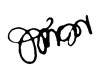 			พันตำรวจเอก   				      ( นพดล   รักชาติ )		    	      ผู้กำกับการ ตรวจคนเข้าเมืองจังหวัดเลย				กองบังคับการตรวจคนเข้าเมือง 4 -7-แนวทางการจัดการทรัพย์สินของราชการและของบริจาค	ทรัพย์สินของราชการ  หมายถึง พัสดุ ที่อยู่ในความครอบครองดูแลของส่วนราชการหรือหน่วยงาน นั้น ๆ และต้องงมีการบริหารพัสดุ ตามมาตรา 113 ของพระราชบัญญัติการจัดซื้อจัดจ้างและการบริหารพัสดุภาครัฐ พ.ศ.2560	พัสดุ  หมายถึง วัสดุ,ครุภัณฑ์ ของตรวจคนเข้าเมืองจังหวัดเลย ที่มีไว้เพื่อใช้ร่วมกันเพื่อประโยชน์ของทางราชการ	วัสดุ หมายถึง สิ่งของที่มีลักษณะโดยสภาพที่ไม่คงทนถาวร หรือตามปกติที่มีอายุการใช้งานไม่ยืนนาน สิ้นเปลื้อง หมดไป หรือเปลี่ยนสภาพไปในระยะเวลาอันสั้น ตามการจำแนกประเภทรายจ่ายจามงบประมาณที่สำนักงบประมาณกำหนด	ครุภัณฑ์ หมายถึง สิ่งของที่มีลักษณะโดยสภาพคงทนถาวร หรือตามปกติมีอายุการใช้งานยืนนาน ไม่สิ้นเปลือง หมดไป หรือเปลี่ยนสภาพไปในระยะเวลาอันสั้น ตามการจำแนกประเภทรายจ่ายตามงบประมาณที่สำนักงบประมาณกำหนด ได้แก่ ที่ดินและสิ่งก่อสร้าง,ครุภัณฑ์สำนักงาน,ครุภัณฑ์ยานพาหนะและขนส่ง,ครุภัณฑ์ไฟฟ้าและวิทยุ,ครุภัณฑ์โฆษณาและเผยแพร่,ครุภัณฑ์ก่อสร้าง,ครุภัณฑ์การศึกษา,ครุภัณฑ์โรงงาน,ครุภัณฑ์สำรวจ,ครุภัณฑ์กีฬา,ครุภัณฑ์สนาม,ครุภัณฑ์ดนตรีและนาฎศิลป์,ครุภัณฑ์อาวุธ สินทรัพย์ไม่มีตัวตน เช่น Software เป็นต้น	การบริหารพัสดุ หมายความว่า การเก็บ การบันทึก การเบิกจ่าย การยืม การตรวจสอบ การบำรุงรักษา และการจำหนายพัสดุการจำแนกประเภททรัพย์สินของราชการทรัพย์สินของทางราชการ จำแนกได้ 5 ประเภทดังนี้ที่ดินอาคารครุภัณฑ์สินทรัพย์โครงสร้างพื้นฐานสินทรัพย์ไม่มีตัวตนแนวทางการควบคุม กำกับ ดูแลรักษาทรัพย์สินของราชการและของบริจาคตามพระราชบัญญัติการจัดซื้อจัดจ้างและการบริหารพัสดุภาครัฐ พ.ศ. 2560 มาตรา 112 บัญญัติว่า “ให้หน่วยงานของรัฐจัดให้มีการควบคุมและดูแลพัสดุที่อยู่ในความครอบครองให้มีการใช้ และการบริหารพัสดุที่เหมาะสม คุ้มค่า และเกิดประโยชน์ต่อหน่วยงานของรัฐมากที่สุด” และมาตรา 113 บัญญัติว่า “การดำเนินการตามมาตรา 112 ซึ่งรวมถึงการเก็บ การบันทึก การเบิกจ่าย การยืม การตรวจสอบ การบำรุงรักษา และการจำหน่ายพัสดุ ให้เป็นไปตามระเบียบที่รัฐมนตรีกำหนด”-8-การเก็บ การบันทึก การเบิกจ่าย  พัสดุของส่วนราชการไม่ว่าจะได้มาด้วยประการใด ให้อยู่ในความควบคุม การควบคุมเป็นส่วนหนึ่งของวงจรการบริหารงานพัสดุ มีวัตถุประสงค์เพื่อให้ทราบถึงจำนวนพัสดุที่หน่วยงานมีไว้ใช้ในราชการ โดยการจัดทำบัญชีหรือทะเบียนไว้ประกอบการตรวจสอบ เพื่อใช้เป็นข้อมูลทางการบริหารเกี่ยวกับการจัดหาพัสดุของหน่วยงาน และป้องกันการนำทรัพย์สินของราชการและของบริจาคไปใช้เพื่อประโยชน์ส่วนตน นอกจากนั้นการควบคุมยังช่วยในการเก็บดูแลบำรุงรักษาพัสดุให้อยู่ในสภาพใช้งานได้ดีอยู่เสมอ และทำให้ทราว่าพัสดุใดหากใช้ต่อไปจะทำให้เกิดความสูญเสียค่าใช้จ่ายในการดูแลบำรุงรักษาหรือหมดความจำเป็น สมควรที่จำหน่ายและจัดหาพัสดุมาทดแทนตามระเบียบกระทรวงการคลังว่าด้วยการจัดซื้อจัดจ้างและการบริหารพัสดุภาครัฐ พ.ศ. 2560 กำหนดว่า การเก็บ การบันทึก เมื่อเจ้าหน้าที่ได้รับมอบพัสดุแล้ว ให้ดำเนินการ ดังต่อไปนี้ลงบัญชีหรือทะเบียนเพื่อควบคุมพัสดุ แล้วแต่กรณี แยกเป็นชนด และแสดงรายการตามตัวอย่างที่คณะกรรมการนโยบายกำหนดโดยให้มีหลักฐานการรับเข้าบัญชีหรือทะเบียนไว้ประกอบรายการด้วยเก็บรักษาพัสดุให้เป็นระเบียบเรียบร้อย ปลอดภัย และให้ครบถ้วนถูกต้องตรงตามบัญชีหรือทะเบียนขั้นตอนและวิธีการลงทะเบียนคุมทรัพย์สินแยกชนิด ประเภทของพัสดุตรวจสอบเอกสารการได้มาบันทึกข้อมูลการรับทรัพย์สิน เพื่อให้ได้หมายทะเบียนทรัพย์สินเขียนหรือพ่นเลขทะเบียนทรัพย์สิน ที่ตัวครุภัณฑ์การควบคุมพัสดุของทางราชการไม่ว่าจะได้มาด้วยประการใด ให้อยู่ในความควบคุมของระเบียบเว้นแต่มีระเบียบของทางราชการกำหนดไว้เป็นอย่างอื่น ดังนั้น เมื่อเจ้าหน้าที่พัสดุได้รับมอบพัสดุแล้วให้ลงบัญชีหรือทะเบียนเพื่อควบคุมพัสดุ โดยให้มีหลักฐานรับเข้าบัญชีหรือลงทะเบียนไว้ประกอบรายการด้วยเอกสารประกอบการลงคุมทะเบียนทรัพย์สินใบรายงานขอซื้อขอจ้าง/อนุมัติสั่งซื้อสั่งจ้าง/หลักฐานการบริจาค ฯลฯใบสั่งซื้อสั่งจ้าง/สัญญา/ข้อตกลงใบส่งมอบพัสดุใบตรวจรับพัสดุรายงานผลการตรวจรับพัสดุเอกสารตรวจรับในระบบ MIS2 และระบบการจัดซื้อจัดจ้างภาครัฐ EGPการบริจาค หมายถึง การให้โดยบุคคลหรือนิติบุคคล เพื่อวัตถุประสงค์การกุศลและ/หรือเพื่อสงเคราะห์เหตุอย่างใดอย่างหนึ่ง การบริจาคมีได้หลายรูปแบบรวมถึงการเสนอเงินสด บริการ สินค้าใหม่หรือใช้แล้ว เช่น เสื้อผ้า ของเล่น อาคารและยานพาหนะ การบริจาคอาจประกอบด้วยของฉุกเฉิน บรรเทาทุกข์หรือช่วยเหลือทางมนุษยธรรม การสนับสนุนการช่วยเหลือพัฒนา เพื่อประโยชน์ของทางราชการ-9-การเบิกจ่ายพัสดุการเบิกพัสดุจากหน่วยพัสดุของหน่วยงานรัฐ ให้หัวหน้างานที่ต้องใช้พัสดุนั้นเป็นผู้เบิกจ่ายพัสดุ ให้หัวหน้าหน่วยพัสดุที่มีหน้าที่เกี่ยวกับการควบคุมพัสดุหรือผู้ที่ได้รับมอบหมายจากหัวหน้าหน่วยงานของรัฐเป็นหัวหน้าพัสดุ เป็นผู้สั่งจ่ายพัสดุต้องตรวจสอบความถูกต้องของใบเบิกและเอกสารประกอบ (ถ้ามี) แล้งลงบัญชีหรือทะเบียนทุกครั้งที่มีการจ่าย และการเก็บใบเบิกจ่ายไว้เป็นหลักฐานด้วยแนวทางการเบิก - จ่ายวัสดุการเบิกวัสดุในการควบคุมการใช้วัสดุนั้น อยู่ในความรับผิดชอบของหน่วยงาน ให้หัวหน้างานเป็นผู้เบิกการจ่ายวัสดุเจ้าหน้าที่พัสดุ ต้องตรวจสอบใบเบิกวัสดุว่าได้รับอนุมัติสั่งจ่ายจากหัวหน้าหน่วยพัสดุแล้วให้จ่ายวัสดุตามรายการในใบเบิก และลงเลขที่เอกสารในใบเบิกวัสดุ เพื่อใช้เป็นเอกสารอ้างอิงในการลงบัญชีจ่ายวัสดุต่อไปหัวหน้าหน่วยพัสดุเป็นผู้สั่งจ่าย โดยพิจารณาว่าผู้เบิกใช้โดยประหยัด คุ้มค่าเหมาะสมหรือไม่ขั้นตอนและวิธีการลงบัญชีวัสดุจัดทำบัญชีวัสดุ ตามแบบที่กรมบัญชีกลางกำหนด โดยแยกประเภทของวัสดุตามที่กำหนดในหนังสือการจำแนกประเภทรายจ่ายตามงบประมาณของสำนักงบประมาณ เช่น วัสดุสำนักงาน,วัสดุคอมพิวเตอร์,วัสดุงานบ้านงานครัว เป็นต้น และแยกชนิดของวัสดุ เช่น กระดาษถ่ายเอกสาร กระดาษปกสี เป็นต้น บันทึกรับวัสดุในระบบคลังวัสดุ ได้แก่ วันเดือนปีที่ได้รับวัสดุ ชื่อผู้ขาย เลขที่เอกสาร ราคาต่อหน่วย (ราคารวมภาษีมูลค่าเพิ่ม) และจำนวนวัสดุที่ได้รับเมื่อได้รับวัสดุและหลักฐานการับวัสดุแล้ว ให้เจ้าหน้าที่พัสดุออกเลขที่รับ เลขที่รับเอกสารให้เรียงลำดับตามวันเวลาที่ได้รับ เป็นลำดับไปตามลำดับแยกเป็นปีงบประมาณ เพื่อเป็นเลขอ้างอิงในการบันทึกบัญชีวัวสดุ หรืออาจอ้างอิงเลขที่ใบส่งของขายก็ได้เมื่อจ่ายพัสดุแล้ว ให้บันทึกจ่ายวัสดุในบัญชีวัสดุและระบบคลังวัสดุตามรายการในใบเบิก ได้แก่ วันเดือนปี ที่จ่ายวัสดุ ชื่อผู้เบิก และจำนวนที่จ่าย เพื่อสะดวกในการค้นหาและตรวจสอบได้ และเพื่อให้ทราบ่ารายการนี้ได้ลงบัญชีแล้วทุกสิ้นปีงบประมาณให้ทำการตรวจสอบพัสดุประจำปี และรายงานวัสดุคงเหลือโดยสรุปและรายงานวัสดุคงเหลือ โดยสรุปรายรับ - จ่ายวัสดุ จำนวนคงเหลือ และมูลค่าของวัสดุคงเหลือในแต่ละรายการ เพื่อส่งให้เจ้าหน้าที่บัญชีของหน่วยงานตรวจสอบ และดำเนินการปรับปรุงบัญชีวัสดุคงคลัง-10-ข้อควรทราบเกี่ยวกับบัญชีวัสดุบัญชีวัสดุให้จัดทำแต่ละปีงบประมาณ เมื่อขึ้นปีงบประมาณใหม่ ให้ขึ้นแผ่นใหม่ทุกครั้ง หากมีวัสดุคงเหลือให้ยกยอดคงเหลือเป็นยอดยกมาบัญชีวัสดุแต่ละบัญชี (แต่ละแผ่น) ให้ควบคุมวัสดุ 1 รายการการลงบัญชีวัสดุให้ลงทุกครั้งบที่มีการรับหรือจ่ายตามระเบียบกระทรวงการคลังว่าด้วยการจัดซื้อจัดจ้างและการบริหารพัสดุภาครัฐ พ.ศ.2560 หมวด 9 การบริหารพัสดุ               ข้อ 204 – 205ราคาต่อหน่วยต้องเป็นราคาที่รวมภาษีมูลค่าเพิ่มแล้วการลงบัญชีวัสดุ จะต้องกระทำด้วยความละเอียดรอบคอบจำเป็นต้อง รวดเร็ว ทันเวลาเพื่อให้ยอดวัสดุคงเหลือถูกต้องตามจริงการตรวจสอบพัสดุประจำปี 		ภายในเดือนสุดท้ายก่อนสิ้นปีงบประมาณของทุกปี ให้หัวหน้าหน่วยงานของรัฐ              หรือหัวหน้าหน่วยพัสดุตามข้อ 205 แต่งตั้งผู้รับผิดชอบในการตรวจสอบพัสดุซึ่งมิใช่เป้นเจ้าหน้าที่ตามความจำเป็น เพื่อตรวจสอบการรับจ่ายพัสดุในงวด 1 ปีที่ผ่านมา และตรวจรับพัสดุประเภทที่ คงเหลืออยู่เพียงวันสิ้นงวดนั้น			ในการตรวจสอบตามวรรคหนึ่ง ให้เริ่มดำเนินการตรวจสอบพัสดุในวันเปิดทำการวันแรกของปีงบประมาณเป็นต้นไป ว่าการรับจ่ายถูกต้องหรือไม่ พัสดุคงเหลือมีตัวอยู่ตรงตามบัญชีหรือทะเบียนหรือไม่มีพัสดุใดชำรุด เสื่อมคุณภาพ หรือสูญไปเพราะเหตุใด หรือพัสดุใดไม่จำเป็นต้องใช้ในหน่วยงานขอรัฐต่อไปแล้วให้เสนอรายงานผลการตรวจสอบดังกล่าวต่อผู้แต่งตั้งภายใน 30 วันทำการ นับแต่วันเริ่มดำเนินการตรวจสอบพัสดุนั้น 		เมื่อผู้แต่งตั้งได้รับรายงานจากผู้รับผิดชอบในการตรวจสอบพัสดุแล้ว ให้เสนอหัวหน้าหน่วยงานของรัฐ 1 ชุด และส่งสำเนารายงานไปยังสำนักงานการตรวจเงินแผ่นดิน 1 ชุด พร้อมทั้งสิ่งสำเนารายงานไปยังหน่วยงานต้นสังกัด (ถ้ามี) 1 ชุด ด้วย		เมื่อผู้แต่งตั้งได้รับรายงานจากผู้รับผิดชอบในการตรวจสอบพัสดุและปรากฏว่ามีพัสดุชำรุดเสื่อมสภาพ หรือสูญไป หรือไม่จำเป็นต้องใช้ในหน่วยงานของรัฐต่อไปก้ให้แต่งตั้งคณะกรรมการสอบหาข้อเท็จจริงขึ้นคณะหนึ่ง โดยให้นำความในข้อ 26 และข้อ 27 มาใช้บังคับโดยอนุโลม เว้นแต่กรณีที่เห็นได้อย่างชัดเจนว่า เป็นการเสื่อมสภาพเนื่องมาจากการใช้งานตามปกติหรือสูญไปตามธรรมชาติให้หัวหน้าหน่วยงานของรัฐพิจารณาสั่งการให้ดำเนินการจำหน่ายต่อไปได้ถ้าผลการพิจารณาปรากฏว่า จะต้องหาตัวผู้รับผิดด้วย ให้หัวหน้าหน่วยงานของรัฐ ดำเนินการตามกฎหมายและระเบียบที่เกี่ยวข้องของทางราชการหรือของหน่วยงานของรัฐนั้นต่อไป	การควบคุม กำกับ ดูแลรักษา ตรวจนับ ตรวจสอบสภาพการใช้งานทรัพย์สินของราชการโดยเฉพาะครุภัณฑ์ประเภทที่มีความเสี่ยงต่อการนำไปใช้ประโยชน์โดยมิชอบ เช่น -11-		ครุภัณฑ์อาวุธ			การเก็บรักษา ตามระเบียบการเก็บรักษาของหน่วย ตามสายการบังคับบัญชาที่ถูกต้องและทันสมัยมีรายละเอียด ครอบคลุมในการปฏิบัติ เจ้าหน้าที่มีความรู้ในระเบียบอย่างถูกต้อง มีการปฏิบัติตามระเบียบอย่างเคร่งครัด การเก็บอาวุธและเครื่องประกอบ แยกเก็บเป็นประเภท/ชนิด การจัดก็บเรียบร้อย มอบความับผิดชอบเป็นบุคคล การรักษาความปลอดภัย การป้องกันอัคคีภัย ระเบียบ/คำสั่ง ถูกต้อง ตู้เก็บมีสภาพมั่นคงแข็งแรง สะอาดเรียบร้อย คลังปิดประตูใส่กุญแจ เรียบร้อย สามารถตรวจสอบ   ได้ง่าย มีการตรวจนับ ตรวจสอบอาวุธปืน และอุปกรณ์ในคลัง หยิบก็ง่าย หายก็รู้ ดูก็งามตา มีมาตรฐาน จัดห้องเก็บอาวุธให้มีความเหมาะสมกับการจัดวาง รวมถึงออกแบบตู้เก็บปืน ให้สามารถใส่ได้ทั้งปืนยาว และปืนพกสั้น มีโต๊ะเพื่อตรวจสอบอาวุธปืนก่อน และหลังการเบิกใช้ทุกกระบอก เพื่อบอกชนิด หมายเลขปืน หมายเลขโล่ และวันที่ประจำการ โดยปืนที่หายไปจากช่องวาง ก็จะรู้ได้ว่าผู้ใดเป็นผู้เบิกไปปฏิบัติหน้าที่ ทำให้สะดวกในการตรวจสอบยอดอาวุธปืนทั้งหมดว่า ถูกต้องตามบัญชี หรือไม่ มีเจ้าหน้าที่รับผิดชอบดำเนินการตามระเบียบอย่างถูกต้อง ชัดเจน ทำการเบิกจ่าย กายืม การคืน การดูแลรักษาให้เป็นไปตามระเบียบ เพื่อการป้องกันการทุจริต นำไปใช้ในประโยชน์ส่วนตนหรือผู้อื่น โดยมิชอบ**ที่มา -ระเบียบตำรวจไม่เกี่ยวกับคดี ลักษณะที่ 34 บทที่ 8 ข้อ 10 คำแนะนำการรักษาคลังและพัสดุ		ครุภัณฑ์ยานพาหนะ			ออกคำสั่งแต่งตั้งเจ้าหน้าที่ผู้รับผิดชอบ ส่วนต่าง ๆ ให้ครอบคลุม จัดให้มีสถานที่เก็บ โครงสร้างแข็งแรง อากาศถ่ายเทสะดวก มีแสงสว่างพอเหมาะ ลงทะเบียนคุมทรัพย์สิน ตามที่ คณะกรรมการว่าด้วยการพัสดุ กรมบัญชีกลาง กำหนด ลงข้อมูลในระบบ Polis ทำการเบิกจ่าย การยืม การคืน การดูแลรักษาให้เป็นไปตามระเบียบเพื่อการป้องกันการทุจริต นำไปใช้ในประโยชน์ส่วนตนหรือผู้อื่นแนวทางการยืมทรัพย์สินของทางราชการผู้ยืม หมายถึง หน่วยงานของรัฐหรือเจ้าหน้าที่ของรัฐ ซึ่งยืมพัสดุไปใช้เพื่อประโยขน์ของทางราชการพัสดุประเภทใช้คงรูป หมายถึง พัสดุที่มีลักษณะคงทนถาวร อายุการใช้งานยืนนาน ไม่สิ้นเปลืองหมดไป หรือเปลี่ยนสภาพไปในระยะเวลาอันสั้น เมื่อเกิดการชำรุดเสียหายแล้วสามารถซ่อมแซมอให้ใช้งานได้ดังเดิมได้แก่ ครุภัณฑ์สำนักงาน ครุภัณฑ์คอมพิวเตอร์พัสดุประเภทใช้สิ้นเปลือง หมายถึง พัสดุที่มีลักษณะโดยสภาพเมื่อใช้งานแล้วสิ้นเปลืองหมดไปหรือไม่คงสภาพเดิมอีกต่อไป เช่น วัสดุสำนักงาน วัสดุคอมพิวเตอร์ เป็นต้นแนวทางการยืมพัสดุ  ให้ผู้ยืมทำหลักฐานการยืมเป็นลายลักษณ์อักษร แสดงเหตุผลความจำเป็น และสถานที่ที่จะนำพัสดุไปใช้ พร้อมทั้งกำหนดเวลาที่จะส่งคืนพัสดุผู้ยืมทำหนังสือแจ้งความประสงค์ขอยืมพัสดุหน่วยงานผู้ให้ยืมพิจารณาอนุญาต / ไม่อนุญาตให้ยืม แล้วแจ้งกลับผู้ประสงค์ที่จะยืมเพื่อทราบต่อกันพร้อมระบุระยะเวลาการส่งคืนไว้ด้วย-12-ในกรณีอนุญาตให้ยืม ให้ผู้ยืมและผู้ให้ยืมจัดทำหลักฐานการยืมเป็นลายลักษณ์อักษรไว้ต่อกันพร้อมระบุระยะเวลาการส่งคืนไว้ด้วยเมื่อครบกำหนดยืม ให้ผู้ให้ยืมหรือผู้รับหน้าที่แทนติดตามพัสดุที่ให้ยืมไปคืนภายใน 7 วัน นับแต่วันครบกำหนดผู้ยืมพัสดุประเภทใช้คงรูป (ครุภัณฑ์) จะต้องนำพัสดุนั้นมาส่งให้ในสภาพที่ใช้การได้เรียบร้อยหากเกิดชำรุดเสียหาย หรือใช้การไม่ได้ หรือสูญหายไปให้ผู้ยืมจัดการแก้ไขซ่อมแวมให้คงสภาพเดิม โดยเสียค่าใช้จ่ายของตนเองหรือชดใช้เป็นพัสดุประเภท ชนด ขนาด ลักษณะและคุณภาพอย่างเดียวกัน หรือชดใช้เป็นเงินตามราคาที่เป็นอยู่ในขณะยืม	ผู้ยืมพัสดุประเภทสิ้นเปลือง (วัสดุ) โดยปกติหน่วยงานผู้ยืมจะต้องจัดหาพัสดุเป็นประเภทชนิดและปริมาณ เช่นเดียวกันส่งคืนให้หน่วยงานของรัฐผู้ให้ยืมแนวทางการปฏิบัติในการคืนพัสดุประเภทใช้คงรูป ผู้ยืมต้องนำพัสดุนั้นมาส่งคืนสภาพที่ใช้การได้เรียบร้อย หากเกิดชำรุดเสียหาย หรือใช้การไม่ได้ หรือสูญหายไป ให้ผู้ยืมจัดการแก้ไข ซ่อมแซมให้คงสภาพเดิม โดยเสียค่าใช้จ่ายเองหรือใชดใช้เป็นพัสดุประเภท ชนิด ขนาด ลักษณะและคุณภาพอย่างเดียวกัน หรือชดใช้เป็นเงินตามราคาที่เป็นอยู่ใยขณะยืมพัสดุประเภทสิ้นเปลือง โดยปกติผู้ยืมจะต้องจัดหาพัสดุประเภท ชนิด และปริมาณเดียวกัน ส่งคืนให้ผุ้ยืมภายในระยะเวลาที่กำหนดขั้นตอนการยืมและการคืนพัสดุกรณ๊การยืมระหว่างหน่วยงานของรัฐ มีขั้นตอนการดำเนินงาน ดังนี้หน่วยงานของรัฐที่มีความประสงค์ยืมพัสดุ ทำหนังสือส่งเรื่องมายังหน่วยงานผู้ให้ยืมหน่วยงานผู้ให้ยืมที่รับผิดชอบพัสดุนั้น ได้รับหนังสือยืมพัสดุให้ตรวจสอบพัสดุและเสอนเรื่องให้ผู้บังคับบัญชา เพื่อพิจารณาตามลำดับต่อไปเมื่อหัวหน้าหน่วยงานของรัฐผู้ให้ยืม ได้ลงนามอนุมัติการยืมแล้ว ให้เจ้าหน้าที่พัสดุของหน่วยงานที่รับผิดชอบพัสดุนั้น ประสานงานกับหน่วยงานาของรัฐที่ยืมพัสดุ และส่งมอบพัสดุที่ยืมพร้อมหลักฐานการยืมเมื่อหน่วยงานของรัฐที่ยืมพัสดุ นำพัสดุที่ยืมมาส่งคืนยังหน่วยงานผู้ให้ยืม เมื่อครบกำหนดเจ้าหน้าที่พัสดุของหน่วยงานที่รับผิดชอบ ตรวจสอบพัสดุที่คืนว่าอยู่ในสภาพที่ใช้การได้เรียบร้อยหรือไม่ ใช้การได้หรือไม่ หากเกิดชำรุดเสียหาย หรือสูญไป ให้ผู้ยืมจัดการแก้ไขซ่อมแซมให้คงสภาพเดิม โดยเสียค่าใช้จ่ายเอง หรือชดใช้เป็นพัดสุประเภท ชนิด ขนาด ลักษณะและคุณภาพอย่างเดียวกันหรือชดใช้เป็นเงินตามราคาที่เป็นอยู่ขณะยืมเมื่อเจ้าหน้าที่พัสดุได้ตรวจสอบสภาพพัสดุเรียบร้อยแล้ว ให้เจ้าหน้าที่หน่วยงานลงชื่อกำกับในหนังสือการยืมพัสดุในส่วนของการคืนให้เรียบร้อย-13-กรณีการให้บุคคลยืมใช้ภายในหน่วยงาน หรือยืมไปใช้นอกสถานที่ มีขั้นตอนในการดำเนินการ ดังนี้บุคคลยืมใช้ภายในหน่วยงาน หรือยืมไปใช้นอกสถานที่ ที่มีความประสงค์ยืมพัสดุให้ทำบันทึกเป็นหนังสือในการยืมพัสดุเมื่อหน่วยงานที่รับผิดชอบพัสดุนั้น ได้รับหนังสือการยืมพัสดุให้ตรวจสอบพัสดุและเสนอเรื่องให้ผู้บังคับบัญชา เพื่อพิจารณาตามาลำดับต่อไปเมื่อหัวหน้าหน่วยงานผู้ให้ยืม หรือหัวหน้าหน่วยงานของรัฐผู้ให้ยืมพร้อมลงนามกำกับในหนังสือยืมพัสดุเจ้าหน้าที่พัสดุแจ้งหน่วยงานที่ประสงค์ยืมพัสดุ และส่งมอบพัสดุที่ยืมพร้อมลงนามกำกับในหนังสือการยืมพัสดุเมื่อบุคคลที่ยืมพัสดุ ส่งคืนพัสดุที่ยืมมายังหน่วยงานผู้ให้ยืม เมื่อครบกำหนดเจ้าหน้าที่พัสดุของหน่วยงานที่รับผิดชอบ ตรวจสอบพัสดุที่คืนมาว่าอยู่ในสภาพปกติหรือไม่เมื่อเจ้าหน้าที่พัสดุได้ตรวจสอบพัสดุเรียบร้อยแล้ว ให้เจ้าหน้าที่หน่วยงานลงชื่อกำกับในหนังสือการยืมพัสดุในส่วนของการคืนให้เรียบร้อย	ข้อกฎหมาย	ระเบียบกระทรวงการคลังว่าด้วยการจัดซื้อจัดจ้างและการบริหารพัสดุภาครัฐ พ.ศ.2560		ข้อ 207 การให้ยืม หรือนำพัสดุไปใช้ในกิจการ ซึ่งมิใช่เพื่อประโยชน์ของทางราชการจะกระทำมิได้		ข้อ 208 การยืมพัสดุประเภทใช้คงรูป ให้ผู้ยืมทำหลักฐานการยืมเป็นลายลักษณ์อักษรแสดงเหตุผลและกำหนดวันส่งคืน โดยมีหลักเกณฑ์ ดังต่อไปนี้การยืมระหว่างหน่วยงานของรัฐ จะต้องได้รับอนุมัติจากหัวหน้าหน่ายงานของรัฐผู้ให้ยืมการให้บุคคลยืมใช้ภายในสถานที่ของหน่วยงานองรัฐเดียวกัน จะต้องได้รับอนุมัติจากหัวหน้าหน่ายงานซึ่งรับผิดชอบพัสดุนั้น แต่ถายืมไปใช้นอกสถานที่ของหน่วยงานของรัฐ จะต้องได้รับอนุมัติจากหัวหน้าหน่วยงานของรัฐข้อ 209 ผู้ยืมพัสดุประเภทใช้คงรูปจะต้องนำพัสดุนั้นมาส่ง คืนให้ในสภาพที่ใช้การได้เรียบร้อยหากเกิดชำรุดเสียหาย หรือใช้การไม่ได้ หรือสูญหายไป ให้ผู้ยืมจัดการแก้ไขซ่อมแซมให้คงสภาพเดิมโดยเสียค่าใช้จ่ายของตนเอง หรือชดใช้เป็นพัสดุประเภท ชนิด ขนาด ลักษณะและคุณภาพอย่างเดียวกัน หรือชดใช้เป็นเงินตามราคาที่เป็นอยู่ในขณะยืม โดยมีหลักเกณฑ์ ดังนี้ราชการส่วนกลาง และราชการส่วนภูมิภาค ให้เป็นไปตามหลักเกณฑ์ที่กระทรวงการคลังกำหนดราชการส่วนท้องถิ่น ให้เป็นไปตามหลักเกณฑ์ที่กระทรวงมหาดไทย กรุงเทพมหานครหรือเมืองพัทยา แล้วแต่กรณี กำหนดหน่วยงานของรัฐอื่น ให้เป็นไปตามหลักเกณฑ์ที่หน่วยงานของรัฐนั้นกำหนด-14-ข้อ 210 การยืมพัสดุประเภทใช้สิ้นเปลืองระหว่างหน่วยงานของรัฐ ให้กระทำได้เฉพาะเมื่อหน่วยงานของรัฐผู้ยืมมีความจำเป็นต้องใช้พัสดุนั้นเป็นการรีบด่วน จะดำเนินการจัดหาได้ไม่ทันการและหน่วยงานของรัฐผู้ให้ยืมพัสดุนั้น ๆ พอที่จะให้ยืมได้ โดยไม่เป็นการเสียหายแก่หน่วยงานของรัฐของตน และให้มีหลักฐานการยืมเป็นลายลักษณ์อักษร ทั้งนี้ โดยปกติหน่วยงานของรัฐผู้ยืมจะต้องจัดหาพัสดุเป็นประเภทชนิด และปริมาณ เช่นเดียวกันส่งคืนให้หน่วยงานของรัฐผู้ให้ยืมข้อ 211 เมื่อครบกำหนดยืม ให้ผู้ให้ยืมรหือผู้รับหน้าที่แทนมีหน้าที่ติดตามทวงพัสดุที่ให้ยืมไปคืนภายใน 7 วัน นับแต่วันที่ครบกำหนดการบำรุงรักษาข้อ 212 ให้หน่วยงานของรัฐจัดให้มีผู้ควบคุมดูแลพัสดุที่อยู่ในความครอบครองให้อยู่ในสภาพที่พร้อมใช้งานได้ตลอดเวลา โดยให้มีการจัดทำแผนการซ่อมบำรุงที่เหมาะสมและระยะเวลาในการซ่อมบำรุงด้วยในกรณีที่พัสดุเกิดการชำรุด ให้นหน่วยงานของรัฐดำเนินการซ่อมแซมให้กลับมาอยู่ในสภาพพร้อมใช้งานโดยเร็ว-15-ขั้นตอนการปฏิบัติ ในการรับบริจาค-17-ที่มา/ระเบียบ/กฎหมายที่เกี่ยวข้องระเบียบกระทรวงการคลังว่าด้วยการจัดซื้อจัดจ้างและบริหารพัสดุภาครัฐ พ.ศ. 2560ระเบียบกระทรวงการคลังว่าด้วยการรับเงินหรือทรัพย์สินที่มีผู้บริจาคให้ ทางราชการ พ.ศ.2522พระราชบัญญัติการจัดซื้อจัดจ้างและบริหารพัสดุภาครัฐ พ.ศ. 2560หนังสือสำนักงบประมาณ ที่ นร 0704/ว 37 ลง 6 มกราคม 2549หนังสือกรมบัญชีกลาง ที่ กค 0410.3/ว 48 ลงวันที่ 13 กันยายน 2549ระเบียบกรมตำรวจ ว่าด้วยอาวุธปืนและกระสุนปืนของกรมตำรวจ (ฉบับที่ 3) ลง 30 ต.ค.2540 แก้ไขเพิ่มเติม ระเบียบตำรวจไม่เกี่ยวกับคดี ลักษณะที่ 32 (เดิม) ข้อ 3 การจ่ายอาวุธปืนระเบียบตำรวจไม่เกี่ยวกับคดี ลักษณะที่ 34 บทที่ 8 ข้อ 10 คำแนะนำการรักษาคลังและพัสดุคำสั่งสำนักงานตำรวจแห่งชาติ 523/2557 การปฏิบัติเกี่ยวกับอาวุธปืนและเครื่องกระสุนปืนของกลาง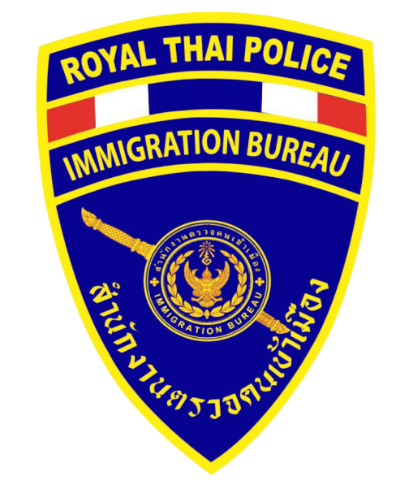 แนวทางการเผยแพร่เสริมสร้างความรู้ความเข้าใจ ให้เจ้าหน้าที่สามารถใช้ทรัพย์สินของทางราชการและของบริจาคได้อย่างถูกต้องโดยกำหนดแนวทาง ชั้นตอนการปฏิบัติตามแนวทางประชุมบริหารฯ หัวหน้างานทุกฝ่ายเพื่อรับทราบแนวทางอบรม ชี้แจง ประชาสัมพันธ์ข้อมูลให้กับเจ้าหน้าที่ในสังกัด ให้เกิดความรู้ ความเข้าใจ ศึกษา กฎ ระเบียบ ข้อกฎหมายที่เกี่ยวข้อง   ให้เกิดความถูกต้อง เกิดความชำนาญในการปฏิบัติ-19-การจัดการทรัพย์สินของทางราชการและของบริจาค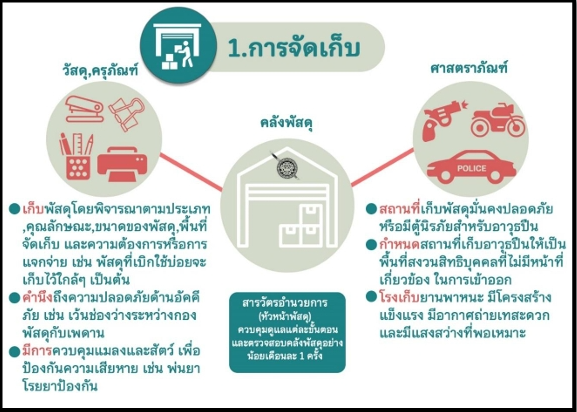 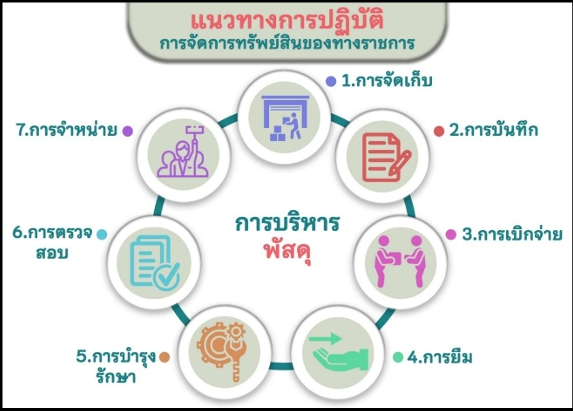 -20-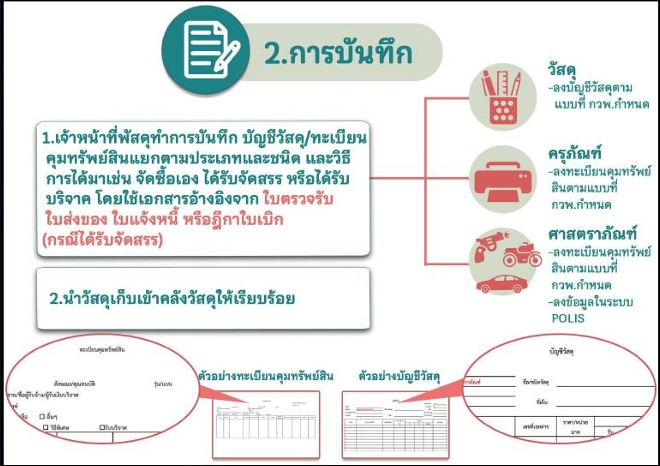 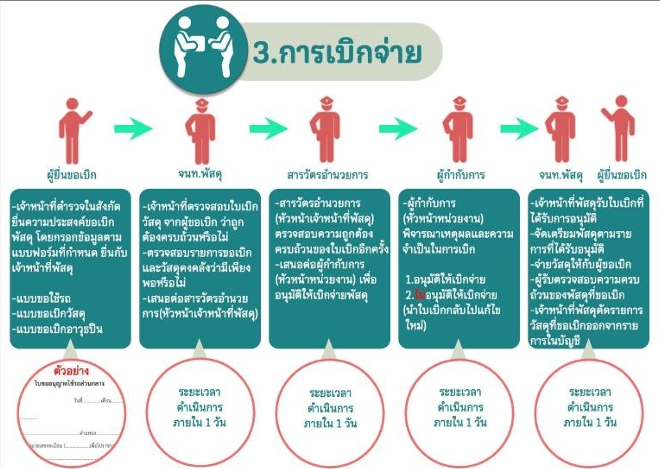 -21-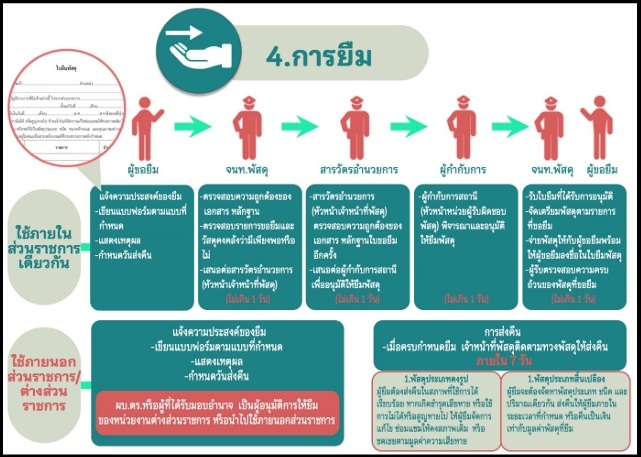 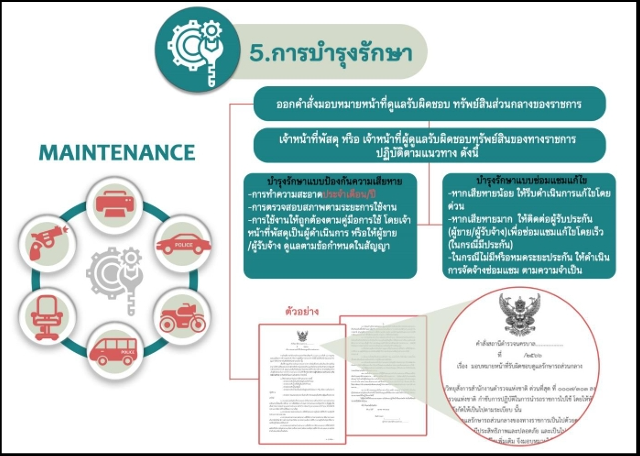 -22-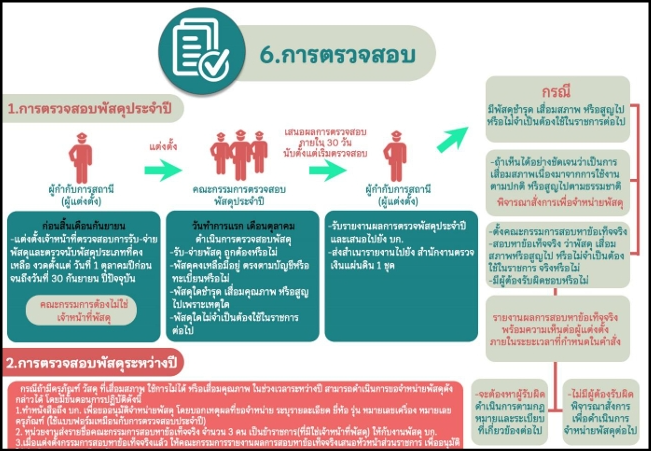 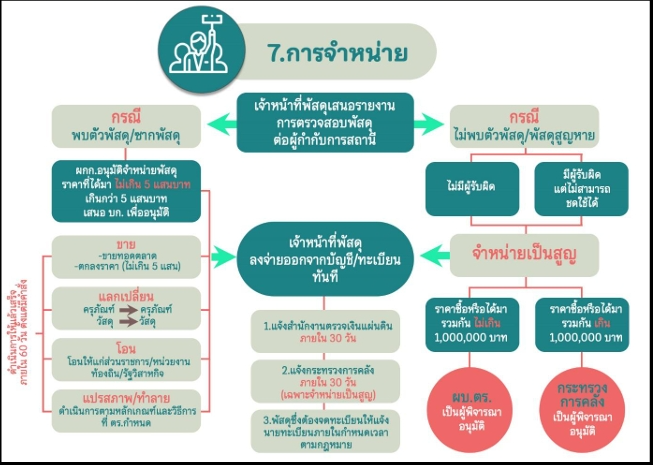 -23-ปัจจัยที่ทำให้ประสบความสำเร็จ (Key Success Factor) ในการดูรักษา ครุภัณฑ์ของตรวจคนเข้าเมืองจังหวัดเลยทำการปรับปรุงระเบียบครุภัณฑ์ให้ถูกต้องและเป็นปัจจุบัน หากมีการซ่อม เปลี่ยน หรือติดตั้งทำให้พัสดุครุภัณฑ์มีการเปลี่ยนแปลงไปจากเดิมจัดทำระบบ ระเบียนสำรหับจัดเก็บข้อมูลต่าง ๆ ของครุภัณฑ์ติดสติ๊กเกอร์ ,เขียน,หรือป้าย กำกับครุภัณฑ์ให้ชัดเจนจัดสรรพื้นที่ที่ปลอดภัยสำหรับการจัดเก็บครุภัณฑ์ที่เตรียมจำหน่ายจัดเก็บครุภัณฑ์ให้เป็นหมวดหมู่ ระหว่างการรอซ่อมบำรุง กับครุภัณฑ์ที่ชำรุด ไม่ลงโปรแกรมที่มีความเสี่ยงต่อไวรัส หรือ สปายแวร์จดบันทึกข้อมูล เมื่อซ่อมหรือเปลี่ยนแปลงหรือติดตั้งครุภัณฑ์มีผู้ดูแลรับผิดชอบครุภัณฑ์แต่ละหมวดงานมีการตรวจสอบและสำรวจครุภัณฑ์ของหน่วยงานอย่างสม่ำเสมอทำกิจกรรม 5 ส. อย่างสม่ำเสมอ-24-มาตรการในการเปิด - ปิด สถานที่เก็บอาวุธปืนและกระสุนปืนคงคลังของทางราชการ **********แนวความคิดเพื่อเป็นการป้องกันไม่ให้อาวุธปืนของทางราชการเกิดความชำรุด สูญหาย ซึ่งอาจเกิดจากความประมาทเลินเล่อ หรือโดยเจตนาของเจ้าหน้าที่ผู้รับผิดชอบ ซึ่งอาจก่อให้เกิดความเสียหายแก่ทางราชการ ดังนี้น เพื่อให้การปฏิบัติเกี่ยวกับอาวุธปืนของตรวจคนเข้าเมืองจังหวัดเลย เป็นไปด้วยความเรียบร้อยบรรลุผลตามความมุ่งหมายของทางราชการ จึงกำหนดมาตรการในการเปิด - ปิด สถานที่เก็บอาวุธปืนและกระสุนปืนคงคลังของทางราชการ เพื่อให้เจ้าหน้าที่ที่เกี่ยวข้องกับการใช้อาวุธปืนของทางราชการ ตลอดจนผู้บังคับบัญชาสามารถตรวจสอบการปฏิบัติเกี่ยวกับการเบิก - จ่ายอาวุธปืนของทางราชการ ให้ถูกต้องตามระเบียบการตำรวจไม่เกี่ยวกับคดี ลักษณะที่ 34 (เดิม) บทที่ 8 คำแนะนำการรักษาคลังและพัสดุวัตถุประสงค์เพื่อให้การเบิก - จ่ายอาวุธปืน เครื่องกระสุนปืนของทางราชการ ให้ถูกต้องตามระเบียบฯเพื่อให้มีฐานข้อมูลสำหรับการตรวจสอบวัน เวลาในการเบิก – จ่ายอาวุธปืน และเครื่องกระสุนปืนของทางราชการ หากมีกรณีอาวุธปืนชำรุด หรือสูญหายเพื่อให้อาวุธปืนและเครื่องกระสุนปืนของทางราชการมีอายุการใช้งานได้ยาวนานและอยู่ในสภาพที่เรียบร้อยสมบูรณ์ สามารถใช้งานได้เวลาเปิด - ปิด สถานที่เก็บอาวุธปืนและเครื่องกระสุนปืนคงคลังของทางราชการตั้งแต่เวลา 08.30 น. – 16.30 น. ของวันทำการ ในกรณีที่จะต้องจากจ่ายอาวุธปืน เครื่องกระสุนปืนให้กับข้าราชการตำรวจ ที่ได้รับอนุญาตเบิกไปใช้ในการปฏิบัติหน้าที่ราชการ หรือรับคืนอาวุธปืน เครื่องกระสุนปืนจากข้าราชการตำรวจที่มีความประสงค์จะส่งคืนหากมีกรณีจำเป็นอย่างอื่นนอกเหนือจากเวลาตามข้อ 1) ต้องได้รับอนุญาตจากผู้กำกับการตรวจคนเข้าเมืองจังหวัดเลย จึงจะสามารถ เปิด - ปิด สถานที่เก็บอาวุธปืนและเครื่องกระสุนปืนคงคลังได้ในการ เปิด - ปิด สถานที่เก็บอาวุธปืนและเครื่องกระสุนปืนคงคลัง เจ้าหน้าที่ผู้รับผิดชอบจะต้องจัดทำบันทึกการดำเนินการทุกครั้ง และในการเก็บรักาอาวุธปืนและเครื่องกระสุนปืนของทางราชการ ให้ถือปฏิบัติตามประมวลระเบียบการตำรวจไม่เกี่ยวกับคดี ลักษณะที่ 34 (เดิม) บทที่ 8 คำแนะนำการรักษาคลังและพัสดุ อย่างเคร่งครัดการจัดทำข้อมูลอาวุธปืนและเครื่องกระสุนปืนคงคลังเจ้าหน้าที่พัสดุมีอำนาจหน้าที่ดังนี้ จัดทำสถานเก็บรักษาอาวุธปืน เครื่องกระสุนปืนให้เป็นสัดส่วน มั่นคงปลอดภัยจัดทำข้อมูลรายละเอียดอาวุธปืนทุกชนิดที่อยู่ในความรับผิดชอบตามแบบฟอร์มที่สำนักงานส่งกำลังบำรุง (สกบ.) กำหนด พร้อมทั้งลงข้อมูลในระบบฐานข้อมูล POLIS  ให้เรียบร้อย-25-จัดทำสมุดบันทึกการดำเนินการทุกครั้ง ที่มีการเปิด - ปิด สถานที่เก็บรักษาอาวุธปืนและเครื่องกระสุนปืนแจกจ่ายอาวุธปืนและเครื่องกระสุนปืน ให้กับข้าราชการตำรวจที่ได้รับอนุญาตให้เบิกอาวุธปืนและเครื่องกระสุนปืนไปใช้ในราชการในช่วงเวลาที่กำหนดในการจ่ายอาวุธปืนและเครื่องกระสุนปืนของทางราชการทุกครั้ง เจ้าหน้าที่พัสดุจะต้องทำสำเนาหลักฐานการจ่ายอาวุธปืนและเครื่องกระสุนปืนแต่ละกระบอกให้ผู้เบิกฯ เพื่อใช้เป็นหลักฐานในการแสดงการครอบครองอาวุธปืนแก่หน่วยงานอื่นได้ โดยให้ถือปฏิบัติตามระเบียบโดยเคร่งครัดเมื่อปรากฏว่ามีกรณีอาวุธปืน และเครื่องกระสุนปืนของทางราชการเกิดการชำรุด สูญหาย หรือใช้การไม่ได้ ให้เจ้าหน้าที่พัสดุรายงานให้ผู้บังคับบาทราบตามลำดับชั้นโดยเร็วเก็บรักษากุญแจ และดูแลสถานที่เก็บรักษาอาวุธปืน และเครื่องกระสุนปืนคงคลัง ของตรวจคนเข้าเมืองจังหวัดเลย ให้เป็นไปตามระเบียบฯ โดยเคร่งครัดเพื่อทราบและถือปฏิบัติโดยเคร่งครัด			พันตำรวจเอก   				      ( นพดล   รักชาติ )		    	      ผู้กำกับการ ตรวจคนเข้าเมืองจังหวัดเลย                                        กองบังคับการตรวจคนเข้าเมือง 4ลำดับผู้ปฏิบัติขั้นตอนการทำงานสิ่งที่ต้องปฏิบัติแบบฟอร์ม/เอกสารประกอบเอกสารอ้างอิง1ผู้บริจาค 1.บุคคลธรรมดา 2.นิติบุคคลผู้บริจาคจัดพิมพ์หนังสือแจ้งความประสงค์บริจาคพัสดุส่งให้เจ้าหน้าที่พัสดุ-หนังสือแจ้งความประสงค์บริจาคพัสดุ- ระเบียบกระทรวงการคลังว่าด้วยการรับเงินหรือทรัพย์สินที่ผู้บริจาคให้ทางราชการ พ.ศ.2526 ข้อ 5(1)(2)(3)(4)(5) ข้อ 6 และข้อ 72เจ้าหน้าที่พัสดุตรวจสอบเอกสารผู้บริจาค3เจ้าหน้าที่พัสดุผู้บริจาค1.บุคคลธรรมดา2.นิติบุคคลกรณีทรัพย์สิน/สิ่งของทั่วไป3.1 ลงทะเบียนรับเอกสาร 3.1.1 เสนอผู้บังคับบัญชาพิจารณาตามลำดับชั้น3.1.2 กรณีเห็นชอบรับบริจาคเจ้าหน้าที่ พัสดุจัดทำบันทึกขออนุมัติรับบริจาค เสนอผู้บังคับบัญชาตามลำดับขั้นต่อไป3.1.3 กรณีไม่เห็นชอบเจ้าหน้าที่พัสดุดำเนินการทำบันทึกแจ้งผู้บริจาคต่อไป4เจ้าหน้าที่พัสดุ/คณะกรรมการรับบริจาคงานพัสดุกรณีครุภัณฑ์มีมูลค่า   4.1 เจ้าหน้าที่พัสดุแต่งตั้งคณะกรรมการ ประเมินราคาและตรวจสภาพพัสดุประกอบด้วย          - ประธาน  1 ท่าน-กรรมการอย่างน้อย 2 ท่าน ดำเนินการพิจารณาโดยคณะกรรมการฯ ทำหน้าที่พิจารณาและรายงานผลการประเมินราคาและตรวจสภาพพัสดุเหมาะสมกับการรับบริจาคเสนอต่อผู้บังคับบัญชา4.1.1 กรณีเห็นชอบ รับบริจาคเจ้าหน้าที่ พัสดุจัดทำอนุมัติ รับบริจาคเสนอผู้บังคับบัญชาตามลำดับขั้นต่อไป4.1.2 กรณีไม่เห็นชอบเจ้าหน้าที่พัสดุดำเนินการทำบันทึกแจ้งผู้บริจาค-หนังสือแจ้งความประสงค์บริจาคพัสดุ-คำสั่ง/บันทึกขอแต่งตั้งคณะกรรมการรับบริจาค- ระเบียบกระทรวงการคลัง ว่าด้วยการรับเงินหรือทรัพย์สินที่มีผุ5เจ้าหน้าที่พัสดุงานพัสดุ กรณีครุภัณฑ์มี มูลค่า      5.1 เจ้าหน้าที่พัสดุแต่งตั้งคณะกรรมการตรวจรับพัสดุประกอบด้วย            - ประธาน 1 ท่าน       - กรรมการอย่างน้อย 2 ท่าน                    ดำเนินการตรวจรับพัสดุที่จะดำเนินการรับมอบให้เป็นไปตามเอกสารการบริจาคและรายงานผลการรับมอบพัสดุให้ผุ้บังคับบัญชาทราบหลังจากดำเนินการรับมอบพัสดุแล้ว-หนังสือแจ้งความประสงค์บริจาคพัสดุ-คำสั่ง/บันทึกขอ แต่งตั้งคณะกรรมการรับบริจาค          -รายงานผลการประเมินราคาและตรวจสภาพพัสดุ                -ระเบียบกระทรวงการคลังว่าด้วยการรับเงินหรือทรัพย์สินที่มีผู้บริจาคให้ทางราชการ พ.ศ. 25266เจ้าหน้าที่พัสดุพัสดุ-ดำเนินการออกเลขพัสดุ-บันทึกทะเบียนครุภัณฑ์ในระบบ e-financial พร้อมปริ้น เอกสารทะเบียนครุภัณฑ์เพื่อจัดเก็บเข้าแฟ้ม -จัดทำใบเบิกพัสดุรายงานผลการตรวจรับพัสดุ  -ใบตรวจรับพัสดุ                      - เอกสารทะเบียนครุภัณฑ์ในระบบ e-financial 